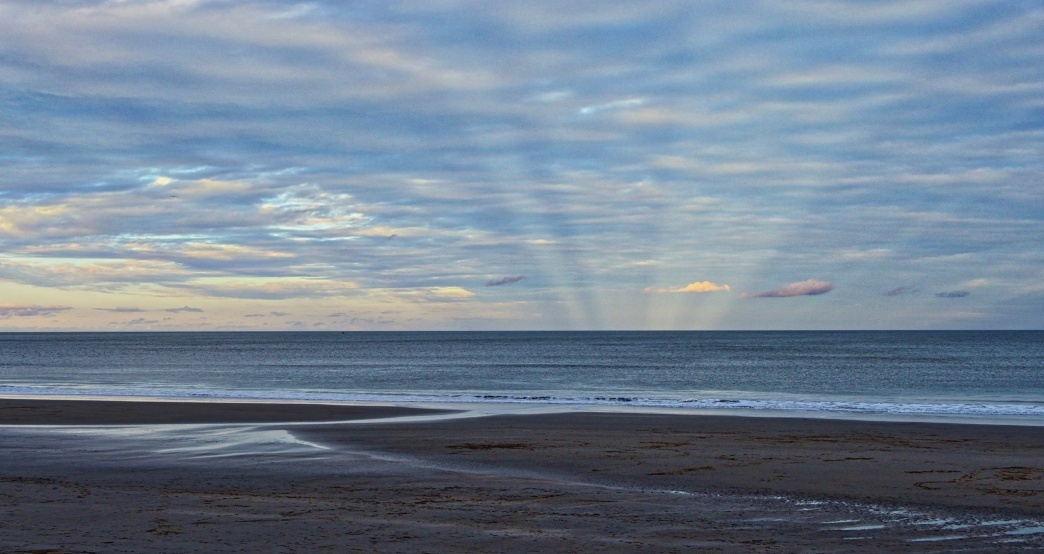 Interested in a simple understanding which gets results?Breckon Hill Community Enterprise is hosting the first ever Innate Health North of England Conference. This is a unique event which brings together experienced people. We are excited to welcome Dr. Bill Pettit and Dr. Linda Pettit, renowned mental health professionals from the U.S. Bill and Linda both have over 50 years of experience. We also have a diverse array of speakers covering community work, locally, nationally & internationally in the fields of:community development work, both local and internationalmental health and addictionsprisons and recoveryschools and educationhomelessnessLGBTThe event will take place on the 15th-16th of May 2017 at Hudson Quay in Middlesbrough(Situated opposite the Riverside Stadium)It is a great opportunity for staff personal and professional developmentIf you are in receipt of benefits there is an opportunity for a FREE ticket to the value of £150.00For further information, including cost and/or bursaries contact Sue Anderson or Amanda Buck on 01642 248704. Website: http://breckonhill.org.uk/ or Eventbrite http://bit.ly/2o70IR4